Załącznik Nr 4do Ogłoszenia o wszczęciu postępowania prowadzonego w trybie przetargu w oparciu o „Regulamin udzielania zamówień na dostawy, usługi 
i roboty budowlane służące działalności sektorowej przez Miejskie Przedsiębiorstwo Energetyki Cieplnej S.A. w Tarnowie” na dostawę regulatorów, czujników temperatury, termostatów i przetworników ciśnienia (PN/37/2022/D) – formularz podstawowy.Zadanie nr 1Zadanie nr 2Zadanie nr 3Zadanie nr 4Zadanie nr 5Zadanie nr 6Oświadczamy, że zapoznaliśmy się z treścią Ogłoszenia i przyjmujemy wszystkie warunki bez zastrzeżeń.Oświadczamy, że uważamy się związani ofertą przez czas wskazany w Ogłoszeniu.Oświadczamy, że jesteśmy w stanie spełnić wymóg pkt. 7 Ogłoszenia.Zobowiązujemy się, do podpisania umowy w terminie do 10 dni od dnia powiadomienia Wykonawcy o rozstrzygnięciu postępowania, ale nie później niż w terminie związania ofertą.Oświadczamy, że akceptujemy warunki płatności tj. 30 dniowy termin od daty otrzymania przez Zamawiającego prawidłowo wystawionej faktury.Oświadczamy, że oferowany przez nas asortyment jest nowy i posiada stosowne atesty, znaki, deklaracje zgodności oraz aktualne świadectwa certyfikacji wymagane na terytorium UE. Oświadczamy, że na oferowany asortyment udzielam(y) rękojmi na zasadach określonych w Kodeksie Cywilnym oraz udzielam(y) gwarancji na okres 2 lat.Oświadczamy, że wypełniliśmy obowiązki informacyjne przewidziane w art. 13 lub art. 14 rozporządzenia Parlamentu Europejskiego 
i Rady (UE) 2016/679 z dnia 27 kwietnia 2016 r. w sprawie ochrony osób fizycznych w związku z przetwarzaniem danych osobowych 
i w sprawie swobodnego przepływu takich danych oraz uchylenia dyrektywy 95/46/WE (RODO) wobec osób fizycznych, od których dane osobowe bezpośrednio lub pośrednio pozyskaliśmy w celu ubiegania się o udzielenie zamówienia w niniejszym postępowaniu.Oświadczamy, że zapoznaliśmy się z treścią wzoru umowy i akceptujemy w całości zawarte w niej zapisy.						……………………………………………………………...  podpis kwalifikowany lub zaufany lub osobisty Lp.Opis przedmiotu zamówieniaOpis oferowanego asortymentu określający np. typ, producent, nr katalogowy (Wykonawca wypełnia wpisując zaoferowany asortyment)j.m.IlośćCena jednostkowa netto/PLNCena netto PLN (E*F) ABCDEFG1Regulator pogodowy o parametrach wyszczególnionych w Załączniku nr 1 do Ogłoszeniaszt.32Lp.Opis przedmiotu zamówieniaOpis oferowanego asortymentu równoważnegoj.m.IlośćCena jednostkowa netto/PLNCena netto PLN (E*F)  ABCDEFG1Czujnik temperatury zanurzeniowy, typ 5207-21, Pt1000, prod. Samsonszt.512Czujnik temperatury zanurzeniowy, typ 5204-21, Pt100, prod. Samsonszt.63Czujnik temperatury, typ 5207-61, PT1000, szybki L=110, prod. Samsonszt.214Czujnik temperatury zewnętrznej, typ 5227-5, PT1000, prod. Samsonszt.165Ochronnik przepięciowy, typ SA5000, prod. Samsonszt.36Regulator, typ TROVIS 5573, prod. Samsonszt27Moduł CM5573, prod. Samsonszt3RAZEM 
(zad. nr 2):Lp.Opis przedmiotu zamówieniaj.m.IlośćCena jednostkowa netto/PLNCena netto PLN (D*E)  ABCDEF1Danfoss ECL Comfort 310/230V, (087H3040), prod. Danfossszt.32ECL Comfort 310 Podstawa (087H3230), prod. Danfossszt.33ECA32 Wewnętrzny moduł dodatkowych wejść/wyjść (087H3202), prod. Danfossszt.3RAZEM 
(zad. nr 3):Lp.Opis przedmiotu zamówieniaOpis oferowanego asortymentu równoważnegoj.m.IlośćCena jednostkowa netto/PLNCena netto PLN (E*F) ABCDEFG1Anybus M-Bus do Modbus-TCP 20 gateway - typ 024380, prod. Anybusszt.3Lp.Opis przedmiotu zamówieniaOpis oferowanego asortymentu równoważnegoj.m.IlośćCena jednostkowa netto/PLNCena netto PLN (E*F) ABCDEFG1Termostat elektroniczny, typ ATTO-TT (montaż na szynę), prod. Frisko (Urządzenie winno być wyposażone w interfejs RS485)
Podstawowe funkcje termostatu elektronicznego: 
- Dwa tryby pracy: Praca, Stop, 
- Budowa przekaźnikowa wyjść: obecność styku NO i NC, 
- Dwustopniowa regulacja temperatury, 
- Nastawiana histereza regulacji, 
- Nastawiane minimalne czasy pracy i postoju urządzeń wykonawczych, 
- Liczniki czasu pracy urządzeń wykonawczych, 
- Pomiar temperatury w zakresie od -30,0°C do 280,0°C czujnikiem temperatury z elementem pomiarowym Pt1000, 
- Kalibracja torów pomiarowych, 
- Program dobowy działania wyjścia TIMER składający się z przynajmniej jednego wyjścia z dokładnością do 1 minuty, 
- Obsługa protokołu MODBUS.szt.7Lp.Opis przedmiotu zamówieniaOpis oferowanego asortymentu równoważnegoj.m.IlośćCena jednostkowa netto/PLNCena netto PLN (E*F)  ABCDEFG1Przetwornik ciśnienia, typ MBS 3200, nr kat: 060G1874 - zakres pomiarowy 0-6 bar, G1/2, sygnał wyjściowy 4–20 mA, prod. Danfoss wraz z redukcją manometryczną o parametrach:             - złącza gwintowane,
- materiał korpusu: mosiądz,
- gwint wewnętrzny G 1/2",
- gwint zewnętrzny M20x1,5,                                                                                        - wykonanie "B" pod uszczelkę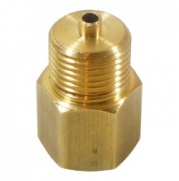 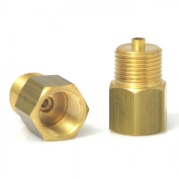 kpl.112Przetwornik ciśnienia, typ MBS 3200, nr kat: 060G1877 - zakres pomiarowy 0-25 bar, G1/2, sygnał wyjściowy 4–20 mA, prod. Danfoss wraz z redukcją manometryczną o parametrach:                                                                                                                  - złącza gwintowane,
- materiał korpusu: mosiądz,
- gwint wewnętrzny G 1/2",
- gwint zewnętrzny M20x1,5,                                                                                        - wykonanie "B" pod uszczelkę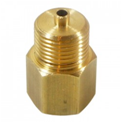 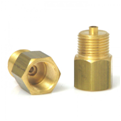 kpl.12RAZEM 
(zad. nr 6):